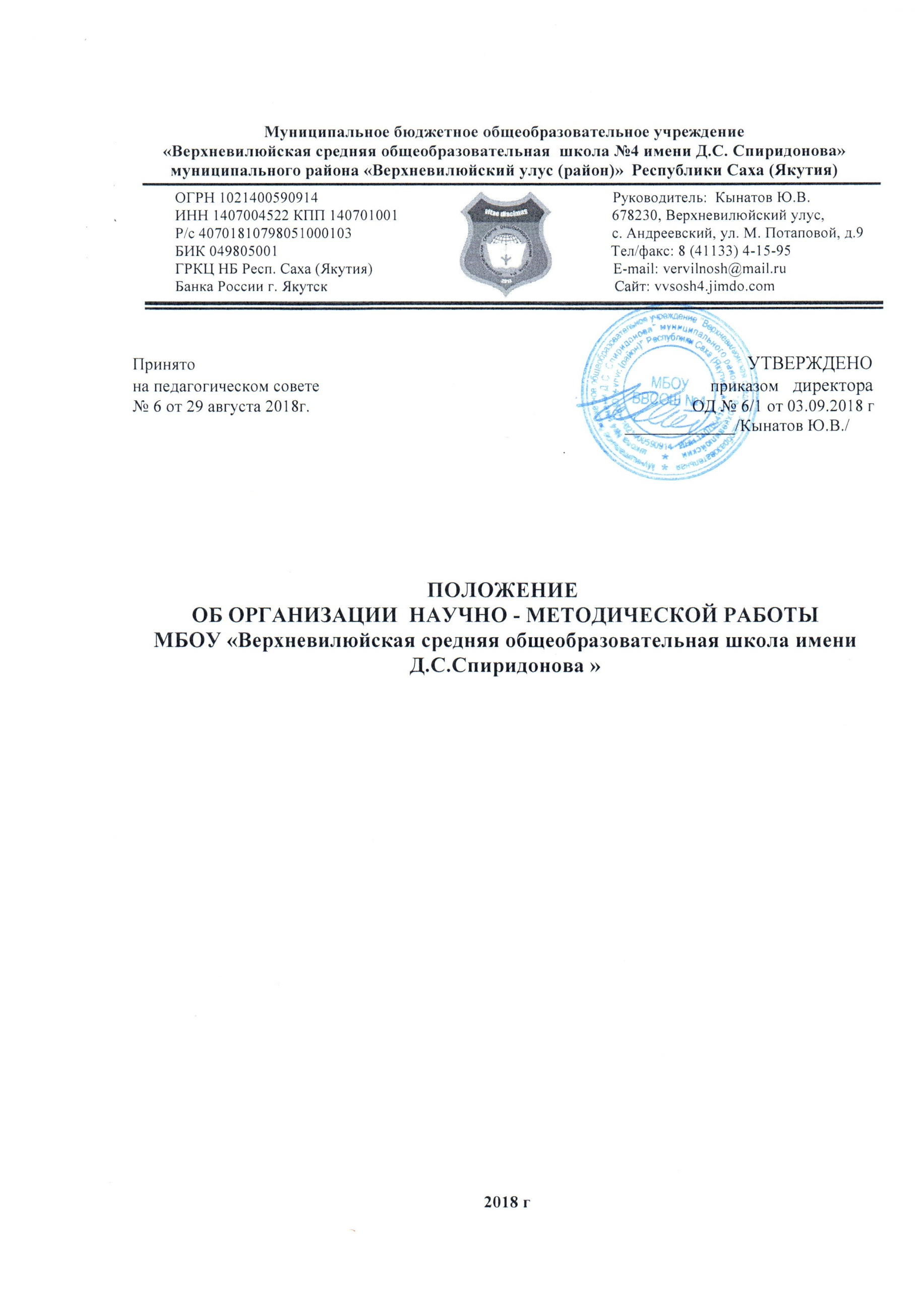 ПОЛОЖЕНИЕ 
ОБ ОРГАНИЗАЦИИ  НАУЧНО - МЕТОДИЧЕСКОЙ РАБОТЫ1. Общие положения1.1. Положение о научно - методической работе   разработано в соответствии с Федеральным законом от 29.12.2012г №273-ФЗ «Об образовании в Российской Федерации» на основе изучения и диагностирования запросов педагогов школы в области повышения квалификации по наиболее актуальным проблемам развития образования. 1.2.Положение о научно-методической работе в МБОУ«ВВСОШ №4 имени Д.С.Спиридонова ( далее – в школе) определяет цели, задачи, формы организации научно-методической работы школы, способы получения информации о современных научно-педагогических концепциях, педагогических идеях и методических способах организации образовательного процесса, способствует изучению, обобщению и распространению актуального педагогического опыта. 2. Цели и задачи научно - методической работы в школе.2.1. Целью научно-методической работы в школе является – повышение уровня профессиональной культуры и педагогического мастерства педагогических работников для повышения качества образования. 2.2. Задачи научно - методической работы в школе: – организация системы научно-методической работы в школе с целью развития педагогического творчества и самореализации инициативы педагогов; – организация анализа, экспертизы педагогической деятельности в соответствии с современными требованиями к качеству образования;– оказание методической помощи педагогическим работникам школы; 
– оперативное реагирование на запросы учителей по насущным педагогическим проблемам; 
– организация знакомства с достижениями педагогической науки и педагогической практики, с целью применения этих знаний для анализа и самоанализа педагогической деятельности;– обогащение педагогов школы наиболее эффективными способами организации образовательного процесса; – анализ и обобщение педагогических достижений; – пополнение информационного педагогического школьного банка данных об актуального педагогическом опыте через обобщение и изучение опыта работы педагогических работников школы; – организация рефлексивной деятельности педагогических работников  в ходе анализа педагогической деятельности и выработки путей решения педагогических проблем и затруднений; - организация участия в профессиональных конкурсах;–  стимулирование создание собственных методических разработок, индивидуальных методических приемов  и программ; -организация участия педагогов в инновационной деятельности.2. Организация научно- методической работы в школе2.1. Структура научно- методической работы в школе: - научно- методический совет;– школьные лаборатории (или школьные методические объединения); – творческие группы;- временные творческие группы. 2.2. Формы  организации научно-методической работы: - диагностика запросов педагогов, анализ педагогических затруднений;- семинары, семинары-практикумы, тренинги;– лекции;- методические дни;– открытые уроки и внеурочной деятельности; - мастер – классы;- профессиональные конкурсы;–научно-практические конференции; - фестивали методических идей;- участие в методических мероприятиях в других учреждениях;-  других методических мероприятия в школе и других  организациях.2.3. Организация осуществляется в соответствии с планом работы научно – методической работы на учебный год, который принимается педагогическим советом и утверждается приказом директора школы. 3. Участники научно - методической работы школы3.1.Участниками научно – методической работы являются все педагогические работники школы.4. Компетенция участников научно - методической работы школы4.1. Члены научно-методического совета:• определяют стратегию проведения научно-методической работы школы;• осуществляют экспертную оценку результатов научно-методической работы в    школе; • дают рекомендации по планированию, содержанию, формам работы с учителями;• вносят предложения по разработке основной образовательной программы, учебного  плана школы;• проводят экспертизу рабочих  программ педагогов школы; научно-методических разработок учителей;• координируют деятельность школьных методических структур и творческих групп;• разрабатывают положения о профессиональных конкурсах в школе;• анализируют и рекомендуют к распространению актуальный педагогически опыт педагогов   школы;  • вносят предложения о направления инновационной деятельности;• вносят предложения о поощрении педагогических работников школы  за особый вклад  в развитие методической работы.4.2. Учителя, классные руководители, педагоги дополнительного образования: - участвуют в научно-методической работе школы, района;– участвуют в работе методических структур; – обсуждают педагогические проблемы и анализируют педагогическую деятельность на основе изучения своей работы и работы своих коллег; – разрабатывают программы, технологии, приемы и способы работы с обучающимися; 
– представляют опыт своей работы, проводя открытые уроки, мастер-классы,  -  изучают опыт работы педагогов других школ; - участвуют в профессиональных конкурсах;- представляют к публикации методические материалы.. 
4.2. Руководители методических структур: – организуют, планируют деятельность методических структур; – обеспечивают эффективную работу участников методической структуры, распределяют обязанности и функции среди участников методической деятельности; 
– руководят разработкой методических идей, методик, программ, технологий и ведут консультативную работу с отдельными педагогами по проблемам обучения и воспитания; 
– готовят методические рекомендации для педагогов школы; – анализируют деятельность методических структур, готовят проекты решений для научно-методических советов и педсоветов; – организуют деятельность по обобщению актуального педагогического опыта;– оказывают методическую помощь по подготовке методических материалов к обобщению педагогического опыта, методических мероприятий школы; 
– проводят консультации для  молодых специалистов, учителей;- участвуют в разработке положений о профессиональных конкурсах в школе;
- работают в составе жюри профессиональных конкурсов.4.3. Руководство школы: – разрабатывает вместе с участниками методических групп задания и методические    материалы; 
– определяет порядок работы всех форм методической работы;– координирует деятельность методических групп и проведение методических  мероприятий; 
– контролирует эффективность деятельности методических групп;– проводит аналитические исследования деятельности методических групп; – рекомендует руководителей методических групп; – стимулирует работу лучших педагогов и педагогического коллектива в целом.5. Обязанности участников методической работы.5.1.Учителя и классные руководители обязаны:– проводить открытые уроки, внеклассные мероприятия; – систематически посещать заседания методических групп; – анализировать и обобщать собственный опыт работы и педагогические достижения и способы обучения; – оказывать содействие в подготовке методических мероприятий, семинаров, конференций, конкурсов, совещаний; – пополнять информационный банк данных (составление информационно-педагогических модулей, диагностических заданий, методических текстов). 5.2. Руководители методических структур обязаны: – стимулировать самообразование педагогов; – организовывать деятельность педагогов в различных формах: индивидуальных, групповых и т.д.; – разрабатывать планы работы и графики проведения открытых уроков или мероприятий участников методических групп;– проводить экспертизу внедрения и реализации различных методических идей, новшеств, методик, технологий, программ обучения; – обобщать опыт работы педагогов школы; – готовить методические рекомендации и предложения, рецензии на разработанные педагогами методические материалы;5.3. Руководство школы обязано: – создавать благоприятные условия для работы методических групп; – оказывать всестороннюю помощь руководителям методических групп; – содействовать тиражированию учебно-методических материалов для организации деятельности методических групп; – поощрять и стимулировать педагогическую инициативу и творчество педагогов; 
– проводить собеседования с учителями.